City of Lawrence Board of Parks and Recreation - Regular Meeting
Wednesday, June 13, 2018 – 6:00 pm
Lawrence Government CenterPublic Assembly RoomMembers present:   Jeff Vest, Judy Logsdon, Tom Burns and Shawn Denney Staff:    Eric Martin Guest:   Bruce Hugon and Andrew Lee Meeting was called to order by Jeff Vest at 6:00 pm.Minutes:Minutes of the May 9, 2018 meeting were distributed for review and clarification. Jeff entertained a motion to accept the minutes as submitted.   Motion was made by Tom Burns to accept the minutes, seconded by Shawn Denney.  Motion carried 4-0.  Reports from Parks Director:Eric informed the Board of the upcoming July 4th Celebration with the inclusion of new car show organizer by the name of Junior Andersen.  This year’s schedule for the 4th will include the parade, car show, fish fry, live bands at 4pm, carnival and fireworks.Included in the discussion was talk regarding the upcoming carnival which will arrive on June 25th and depart on July 6th .  Eric discussed the installation of fencing around the entire carnival at a cost of $2,000 to the city and the addition of six sheriff deputies from Marion County volunteering on the 4th of July.Eric discussed the policy which was implemented in 2009 requiring all rentals within the Parks Department to pay for security for each event.  The rental agreement states that any event which has more than 50 attendees or continues after 8pm must have one off duty or reserve Lawrence Police Officer in attendance.  The renter pays the officer directly at the conclusion of their shift.We have The Marching Pride Color Run scheduled for 8-18-2018.Board Comment:The Board discussed the need for a guard rail along the open ditch alongside Harmon Way within Lawrence Community Park.  The Board is concerned with the possible accidents which may occur if a barrier is not erected between the roadway and the open ditch.Other items discussed during comments included the need for the removal of trees along the 6100 block of Lee Road, cleanup of the Park entrance sign at Community Park and signage at Lee Road park which was installed by Fall Creek Softball and Baseball.New Business:     Arts for Lawrence Grant- Bruce Hugon and Andrew LeeBruce and Andrew provided a presentation to the Board regarding the grant application which has been filed with the Lilly Foundation.  Specifically this grant process began in late January and the preliminary application was accepted in late March.  On June 1st a subcommittee representing the Arts for Lawrence and the City were allowed interaction with the review committee to gain feedback on the concept paper and revise the grant proposal.  The Arts for Lawrence is asking that the Department enter into a Memorandum of Understanding regarding the joint usage of city owned facilities and joint programming between the two entities.  The final application is due by August 15, 2018.Sterrett Center Interior Remodel – Approval of Scope of Work and Vendor SelectionEric informed the Board that Compass Design and Swingle Services have been selected to perform a majority of the interior improvements.  Painting, flooring, lighting and furnishings will be installed throughout the building. The schedule is set to have the majority of the improvements completed by mid August.Old Business:  Citizens Group – Sewer ProjectCitizens Utilities have agreed to limit construction while the carnival is in process, actions will take place to construct an access point over the above ground service lines.Land and Water Conservation Fund - UpdateThe application was delivered in time to the Department of Natural Resources and we should hear comments regarding the applications by August 1st.  Public Comments:  	NoneAdjournment: Motion to adjourn by Tom Burns, seconded by Shawn Denney.  Motion carried 4-0.  Adjournment at 7pm.Secretary Signature: ______________________________________ Date: _____________________________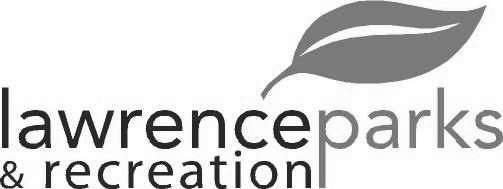 